Colleges and Student Services Committee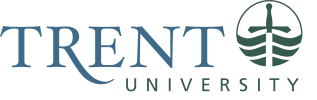 2022-23Meeting date: March 22, 2023Location: Zoom and TSC 2.02Agenda
1. Chair’s Welcome (Melanie Buddle) 2. Approval of agenda3. Approval of March 8 meeting minutes4. The Athletics and Recreation Motion: Move that the Athletics & Recreation ancillary fee be increased by the Consumer Price Index (CPI)(6.9%).5. The Campus Safety Response Services Motion: Move that the Campus Safety Response Services ancillary fee be increased by the Consumer Price Index (CPI)(6.9%).6. Trent Convocation Budget (Joanne Sokolowski, Manager Convocation and Alumni Relations)7. The Orientation Budget & Notice of Motion (Ryan Palaro, Orientation and Transitions Coordinator, Student Affairs)8. Acting AVP Students’ Update (Lawrence Lam) 9. Other business10. AdjournmentIn attendance: Melanie Buddle (Chair), Lawrence Lam (AVP Students), Lesley Hulcoop (Secretary), Deondrae Thompson (EC), Shay Surujnarain (TCSA), Krista Kartick (TC), Emma Kaszecki (TGSA), Miguel Capilla Bagatella (TI), Leis Ollivierre (TISA), Johanna Hart (Student Affairs), Melissa Martin (Campus Safety), Mark Murdoch (Food Services), Maeve Virgo (CC), Angela Slater-Meadows (GC), Leslie Spooner (Athletics), Glennice Burns (TI), Evan Bates (Wellness), and Ryan PalaroAbsent: Meaghan Kemp (OC) and Fiona McKenna (TUNA).1. Chair’s Welcome – Melanie BuddleLand acknowledgement: “We respectfully acknowledge that we are on the treaty and traditional territory of the Michi Saagiig Anishinaabeg.  We offer our gratitude to the First Peoples for their care for, and teachings about, our earth and our relations.  May we honour those teachings.”  2. Approval of AgendaMotioned by Mark Murdoch. Seconded by Miguel Capilla Bagatella. All in Favor.3. Approval of March 8th meeting minutesMotioned by Melissa Martin. Seconded by Maeve Virgo. Two abstentions, motion passed.4. The Athletics and Recreation Motion: Move that the Athletics & Recreation ancillary fee be increased by the Consumer Price Index (CPI)(6.9%).Moved by Leslie Spooner. Seconded by Angela Slater-Meadow. In favour (2), against (4), abstentions (0). Motion Failed. Motion:  Move that the Athletics & Recreation ancillary fee be increased by 5.5%Moved by Maeve Virgo. Seconded by Shay Surujnarain. In favour (5), against (0), abstention (1) Motion passed.5. The Campus Safety Response Services Motion: Move that the Campus Safety Response Services ancillary fee be increased by the Consumer Price Index (CPI)(6.9%).Moved by Melissa Martin. Seconded by Emma Kaszecki. In favour (5), against (0), abstention (1).  Motion passed.Trent Convocation Budget (Joanne Sokolowski, Manager Convocation and Alumni Relations)We are only asking for a 3% increase so this budget presentation is for information. This budget does not include the Durham campusDue to the pandemic we had some carry forward amounts from 2020 and 2021 in order to have make-up in-person ceremonies for people graduating in those years. Nearly 1,000 graduates came back for themSome of the expenses include the water bottles (which the community living people clean and fill), hats, food for volunteers, tent and chair rentals, printing, regalia rental, and gym rental.Audio-Visual is expensive as everything is live streamed and recorded.The Convocation Overview is posted on the CASSC webpage.The Orientation Budget & Notice of Motion (Ryan Palaro, Orientation and Transitions Coordinator, Student Affairs)Former Orientation leaders have been hired all over TrentThere are over 180 events during Orientation week. This is partly due to Trent’s unique College system and Trent’s core events. Orientation includes a variety of events available to students to help make the transition process feel easier and give students everything needed for success. Some of these event programs include Bring It On, You Belong Here, Consent at Trent Sessions and Academic Advising programing.  Last fall, 87% of new students filled out the informed consent form in order to participate in Orientation events.Orientation week helps to address safety concerns associated with the first six week transition period. This is a one-time fee that is received from incoming students.Discussed how to strive to make Orientation week more inclusive for all groups. For example, strategies for how to engage mature students and students with disabilities, and new programs such as “you belong here” were discussed.If the motion is not passed will have to pull from other lines such as staffing and food as they are the biggest budget expenses. Would be a $6.60 increase compared to 3% which is $2.87 ($3.73 difference.)The Orientation subcommittee voted in favour of increasing the fee by 6.9%A cost of living increase would help with rising staffing costs, food costs, and outside services for Orientation Week. Last year over $70,000 was spent on food and is expected to increase because of inflation. Staffing costs have increased due to increases in minimum wages and reduction in summer staff funding. Will allow for maintaining the current budgetNotice of MotionMove that the Orientation fee be increased by the Consumer Price Index (CPI) rate of 6.9% (this would be a $6.60 increase).Motioned by Mark Murdoch. Seconded by Miguel Capilla BagatellaActing AVP Students’ Update (Lawrence Lam)Updates postponed until next meeting.Other BusinessEvan Bates: The Wellness Centre continues to be very busy. Student Accessibility Services is getting ready for exams. Counselling posts its appointments every Friday.Mark Mudoch:Ramadan meals and special meals for Passover are available for pick-up at the Lady Eaton College Dining Hall.Miguel Capilla Bagatella:Trent International is hosting its Awards Gala on April 6th.  It also puting on workshops such as ‘How to extend you Student Permit’ and ‘How to apply for a Post-Graduation Work Permit from within Canada’.Joanne Sokolowski:If you are graduating, don’t forget to apply to graduate by April 11. You have to apply or you won’t graduate. Check out the convocation webpage for a check list of things to do before your graduate: https://www.trentu.ca/convocation/student-checklist.Melanie Buddle: Cultural Outreach which was put on by TISA was amazing! Johanna Hart:This is the first day of Ramadan. Thanks to Food Services!The Deadline for adding things to your Co-Curricular Record is May 1st. Positions for Rebound Guides are now posted on the Job Board.  Also, other Student Affairs student staff positions will be posted soon. AdjournmentMotioned by Miguel Capilla Bagatella, seconded by Mark Murdoch